Name: 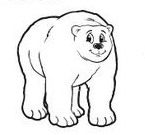 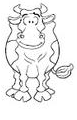 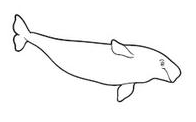 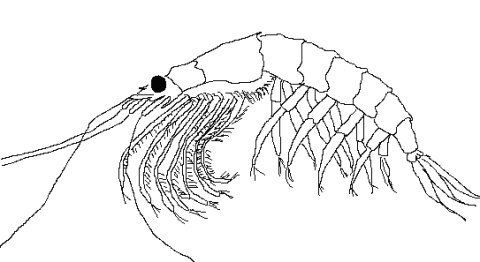 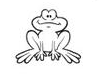 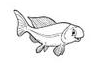 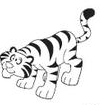 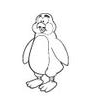 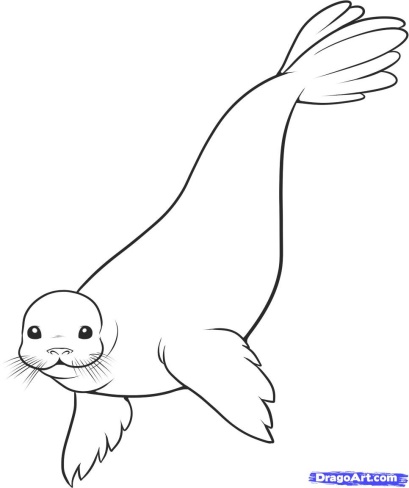 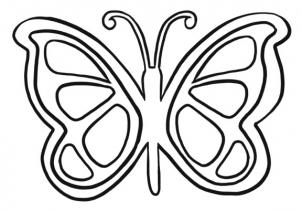 Pictures taken from: depbitundraconnections.wikispaces.com 	www.dragoart.com 	72andrising.com